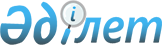 Аудандық мәслихаттың 2019 жылғы 4 қаңтардағы № 311 "2019-2021 жылдарға арналған Темір қаласы бюджетін бекіту туралы" шешіміне өзгерістер мен толықтырулар енгізу туралы
					
			Мерзімі біткен
			
			
		
					Ақтөбе облысы Темір аудандық мәслихатының 2019 жылғы 18 желтоқсандағы № 407 шешімі. Ақтөбе облысының Әділет департаментінде 2019 жылғы 23 желтоқсанда № 6581 болып тіркелді. Мерзімі өткендіктен қолданыс тоқтатылды
      Қазақстан Республикасының 2008 жылғы 4 желтоқсандағы Бюджет кодексінің 9–1, 109-1 баптарына, Қазақстан Республикасының 2001 жылғы 23 қаңтардағы "Қазақстан Республикасындағы жергілікті мемлекеттік басқару және өзін-өзі басқару туралы" Заңының 6 бабына сәйкес, Темір аудандық мәслихаты ШЕШІМ ҚАБЫЛДАДЫ:
      1. Аудандық мәслихаттың 2019 жылғы 4 қаңтардағы № 311 "2019-2021 жылдарға арналған Темір қаласы бюджетін бекіту туралы" (Нормативтік құқықтық актілерді мемлекеттік тіркеу тізілімінде № 3-10-240 тіркелген, 2019 жылғы 21 қаңтарда Қазақстан Республикасы нормативтік құқықтық актілерінің электрондық түрдегі эталондық бақылау банкінде жарияланған) шешіміне мынадай өзгерістер мен толықтырулар енгізілсін:
      1 тармақта:
      1) тармақшада:
      кірістер – "76  607" сандары "76 705" сандарымен ауыстырылсын;
      салықтық түсімдер – "9 501" сандары "7 001" сандарымен ауыстырылсын;
      cалықтық емес түсімдер – "420" сандары "325" сандарымен ауыстырылсын;
      трансферттер түсімдері – "68 186" сандары "69 379" сандарымен ауыстырылсын;
      2) тармақшада:
      шығындар – "77  433,4" сандары "77 531,4" сандарымен ауыстырылсын;
      5 тармақта:
      екінші абзацта:
      "12 163" сандары "11 997" сандарымен ауыстырылсын;
      үшінші абзацта:
      "1 156" сандары "920" сандарымен ауыстырылсын;
      6 тармақта:
      "12 937" сандары "11 843" сандарымен ауыстырылсын;
      мынадай мазмұндағы абзацпен толықтырылсын:
      мектепке дейінгі білім беру ұйымдарында видеобақылау камераларын орнатуға – 1 689 мың теңге;
      мынадай мазмұндағы 6-1 тармақпен толықтырылсын:
      "6-1. 2019 жылға арналған Темір қаласы бюджетінде аудандық бюджеттен 1 000 мың теңге сомасында ағымдағы нысаналы трансферт түсімі ескерілсін.
      Ағымдағы нысаналы трансферттің аталған сомасын бөлу Темір қаласы әкімінің шешімі негізгінде айқындалады".
      2. Көрсетілген шешімдегі 1-қосымша осы шешімдегі қосымшаға сәйкес жаңа редакцияда жазылсын.
      3. "Темір аудандық мәслихатының аппараты" мемлекеттік мекемесі заңнамада белгіленген тәртіппен осы шешімді Ақтөбе облысының Әділет департаментінде мемлекеттік тіркеуді қамтамасыз етсін.
      4. Осы шешім 2019 жылдың 1 қаңтарынан бастап қолданысқа енгізіледі. 2019 жылға арналған Темір қаласы бюджеті
					© 2012. Қазақстан Республикасы Әділет министрлігінің «Қазақстан Республикасының Заңнама және құқықтық ақпарат институты» ШЖҚ РМК
				
      Темір аудандық мәслихатының сессия төрағасы

      Т. Оспанов

      Темір аудандық мәслихатының хатшысы

      Б. Избасов
Темір аудандық мәслихатының2019 жылғы 18 желтоқсаны№ 407 шешіміне қосымшаТемір аудандық мәслихатының2019 жылғы 4 қаңтардағы№ 311 шешіміне1-қосымша
Санаты
Сыныбы
Кіші сыныбы
Атауы
Атауы
Сомасы (мың теңге)
I. Кірістер
I. Кірістер
76705
1
Салықтық түсімдер
Салықтық түсімдер
7001
1
01
Табыс салығы
Табыс салығы
2355
1
01
2
Жеке табыс салығы
Жеке табыс салығы
2355
1
04
Меншiкке салынатын салықтар
Меншiкке салынатын салықтар
4646
1
04
1
Мүлiкке салынатын салықтар
Мүлiкке салынатын салықтар
121
1
04
3
Жер салығы
Жер салығы
237
1
044
4
Көлiк құралдарына салынатын салық
Көлiк құралдарына салынатын салық
4288
2
Салықтық емес түсiмдер
Салықтық емес түсiмдер
325
01
7
Мемлекеттік меншіктен түсетін кірістер
Мемлекеттік меншіктен түсетін кірістер
300
5
Мемлекет меншігіндегі мүлікті жалға беруден түсетін кірістер
Мемлекет меншігіндегі мүлікті жалға беруден түсетін кірістер
300
2
06
Басқа да салықтық емес түсiмдер
Басқа да салықтық емес түсiмдер
25
2
06
1
Басқа да салықтық емес түсiмдер
Басқа да салықтық емес түсiмдер
25
4
Трансферттердің түсімдері
Трансферттердің түсімдері
69379
4
02
Мемлекеттiк басқарудың жоғары тұрған органдарынан түсетiн трансферттер
Мемлекеттiк басқарудың жоғары тұрған органдарынан түсетiн трансферттер
69379
3
Аудандардың (облыстық маңызы бар қаланың) бюджетінен трансферттер
Аудандардың (облыстық маңызы бар қаланың) бюджетінен трансферттер
69379
Функционалдық топ
Функционалдық кіші топ
ББ әкімшісі
Бағдарлама
Атауы
Сомасы (мың теңге)
II. Шығындар
77531,4
01
Жалпы сипаттағы мемлекеттiк қызметтер
22232
1
Мемлекеттiк басқарудың жалпы функцияларын орындайтын өкiлдi, атқарушы және басқа органдар
22232
124
Аудандық маңызы бар қала, ауыл, кент, ауылдық округ әкімінің аппараты
22232
001
Аудандық маңызы бар қала, ауыл, кент, ауылдық округ әкімінің қызметін қамтамасыз ету жөніндегі қызметтер
22232
04
Бiлiм беру
47805
1
Мектепке дейінгі тәрбие және оқыту
47805
124
Аудандық маңызы бар қала, ауыл, кент, ауылдық округ әкімінің аппараты
47805
004
Мектепке дейінгі тәрбиелеу және оқыту және мектепке дейінгі тәрбиелеу және оқыту ұйымдарында медициналық қызмет көрсетуді ұйымдастыру
27230
041
Мектепке дейінгі білім беру ұйымдарында мемлекеттік білім беру тапсырысын іске асыруға
20575
06
Әлеуметтік көмек және әлеуметтік қамсыздандыру
1144
2
Әлеуметтік көмек
1144
124
Аудандық маңызы бар қала ,кент, ауыл, ауылдық округ әкімінің аппараты
1144
003
Мұқтаж азаматтарға үйде әлеуметтік көмек көрсету
1144
07
Тұрғын үй-коммуналдық шаруашылық
6350,4
3
Елді-мекендерді көркейту
6350,4
124
Аудандық маңызы бар қала, ауыл, кент, ауылдық округ әкімінің аппараты
6350,4
008
Елді мекендердегі көшелерді жарықтандыру
1950
009
Елді мекендердің санитариясын қамтамасыз ету
1265
011
Елді мекендерді абаттандыру мен көгалдандыру
3135,4
ІІІ.Таза бюджеттік кредиттеу
0
Бюджеттік кредиттер
0
Санаты
Cыныбы
Кіші сыныбы
Атауы
Атауы
Сомасы (мың теңге)
5
Бюджеттік кредиттерді өтеу
Бюджеттік кредиттерді өтеу
0
01
Бюджеттік кредиттерді өтеу
Бюджеттік кредиттерді өтеу
0
1
Мемлекеттік бюджеттен берілген бюджеттік кредиттерді өтеу
Мемлекеттік бюджеттен берілген бюджеттік кредиттерді өтеу
0
Функционалдық топ
Функционалдық кіші топ
ББ әкімшісі
Бағдарлама
Атауы
Сомасы (мың теңге)
IV. Қаржы активтерімен жасалатын операциялар бойынша сальдо
0
V. Бюджет тапшылығы
-826,4 
VІ. Бюджет тапшылығын қаржыландыру
826,4
Санаты
Сыныбы
Кіші сыныбы
Атауы
Атауы
Сомасы (мың теңге)
8
Бюджет қаражатының пайдаланылатын қалдықтары
Бюджет қаражатының пайдаланылатын қалдықтары
826,4
01
Бюджет қаражаты қалдықтары
Бюджет қаражаты қалдықтары
826,4
1
Бюджет қаражатының бос қалдықтары
Бюджет қаражатының бос қалдықтары
826,4